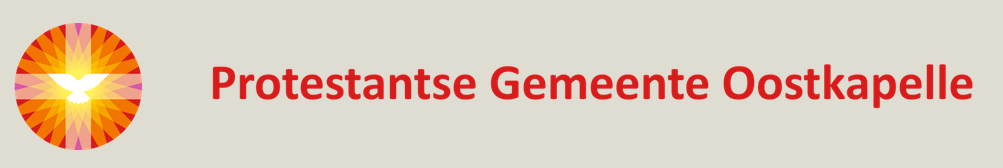 ORGELSPEL VANOCHTEND:
Vanochtend speelt organist Rinus Jobse op het orgel:
-Vooraf: variaties over Psalm 16
-Meditatief: Lied 542, ‘God roept de mens op weg te gaan’, variaties van Herman Meima.
-Na de dienst: Lied 543, ‘Gij zijt in glans verschenen’, variaties van Jan Jansen.
Orde van dienst Orgelspel Welkom door de ouderling van dienstIntochtslied psalm 118: 3, 5StilgebedBemoediging: v. Onze hulp is in de Naam van de Heerdie hemel en aarde gemaakt heeft                       v. die eeuwig trouw is                       a. en nooit  loslaat wat zijn hand begonGroet Inleidende woordenZingen: psalm 2: 1, 4Kyriegebed Gesprek met de kinderenGebed bij de opening van het WoordSchriftlezing: Matt. 28: 16-18, 20bZingen: Lied 314 NLBVerkondiging: thema: “En toch is Christus alle macht gegeven !”Meditatief orgelspelZingen: Opwekking 717Kinderen komen terug van de nevendienstDank- en voorbeden – Stilgebed en het OVCollectenZingen Lied 422 NLBHeenzending en ZegenDriemaal gezongen AMEN